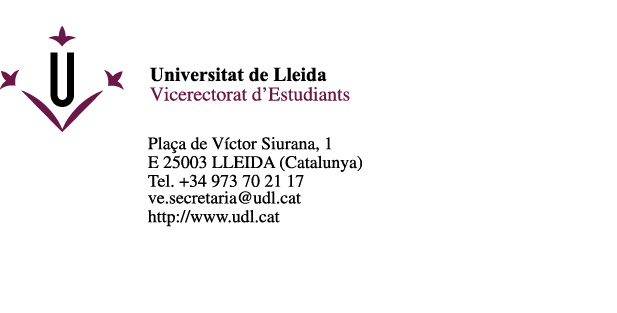 Sol·licitud PER ALS AJUTS A LA CORRECCIÓDE TESIS DOCTORALS EN ANGLÈS (2018) DADES PERSONALSDADES DE LA TESI DOCTORALSol·licito l’admissió a la convocatòria d’ajuts a la correcció de tesis doctorals en anglès, i DECLARO que he inscrit la tesi doctoral i que són certes totes i cadascuna de les dades consignades en aquesta sol·licitud i que reuneixo els requisits exigits en la convocatòria. Em comprometo a fer-me càrrec del cost restant, si l’import de la correcció excedeix l’ajut concedit.......................................,  ................. de ........................ de 2018SignaturaINSTITUT DE LLENGÜESNom i cognoms:DNI:Telèfon de contacte:Adreça electrònica:Títol de la tesi:Extensió aproximada en paraules:Director/a de la tesi:Tutor/a de la tesi:Departament on es presenta la tesi:Programa de doctorat:Necessito la tesi corregida... (data aproximada):Com a director/a i/o tutor/a de tesi acredito que s’ha inscrit la tesi doctoral i que està enllestida per poder-la presentar i que és el text definitiu:Vist i plau del director/a                                                                   Vist i plau del tutor/aSignatura:                            Data:                              Signatura:                             Data: